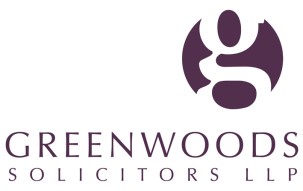 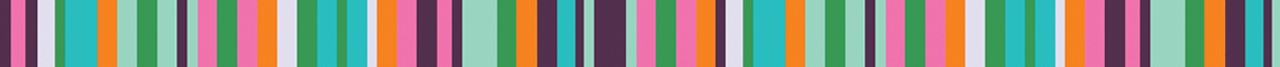 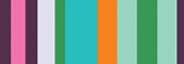 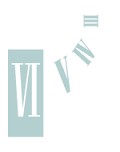 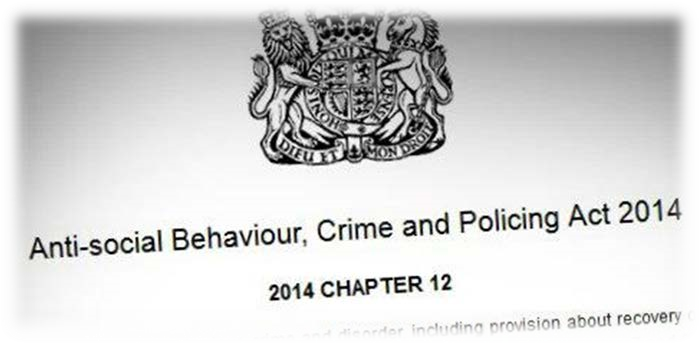 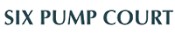 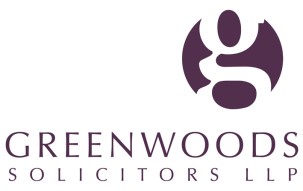 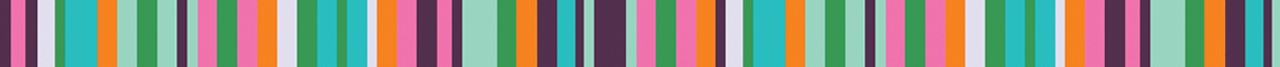 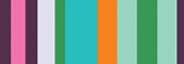 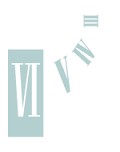 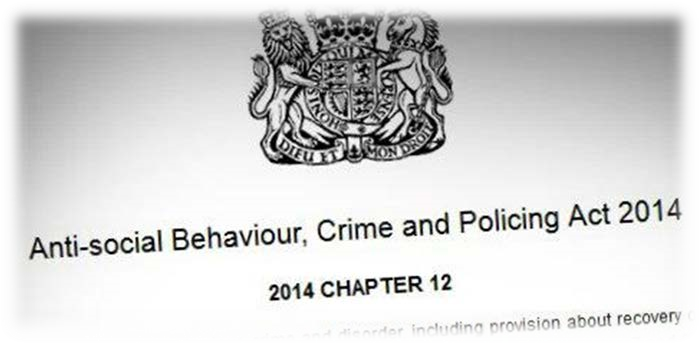 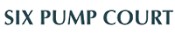  Working with You  Described by Chambers UK as 'excellent in every respect‘, Greenwoods'  Regulatory team delivers commercial advice aimed at minimising risks.  Our experts work with organisations' internal environmental, health, safety and  quality teams. They pride themselves on delivering effective strategies – not just standard legal solutions. The team often visits work places to audit and advise on potential  compliance risks (including personal liability for directors and senior  compliance risk managers) together with reviewing existing documentation and drafting policies and procedures where these are missing.   Many organisations work in partnership with contractors and with the  assistance of agency staff, situations which can put their compliance culture and their reputation at risk.  Our team frequently advises clients on the  assessment of such risks with the aim of ensuring a safe commercial solution.  Our convictions team has in the successfully Court of advised, Appeal defended and has and the appealed technical regulatory skills and   knowledge to help you chart the right path.  Guest speaker :   Richard Barraclough QC Six Pump Court 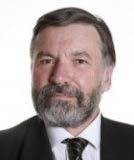  Richard Barraclough QC is a Common Lawyer whose vast experience in civil and criminal matters has been acquired  over more than 30 years of a practice.  Richard is a 	 	Protection and child abuse matters. recognised expert in jury trials in Regulatory, Consumer   He advises major hotel chains on the potential liability (from  both UK and US law and practice perspective) in relation to possible claims for child exploitation where structure, management, staffing and systems are considered.  He also acts for hospitals, schools, insurers and local authorities in this field. Greenwoods Solicitors LLP’s hosts: Kathryn Gilbertson, Director and Head of Regulatory 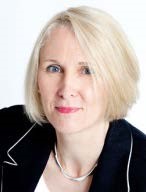 Kathryn Gilbertson is head of Greenwoods’ renowned Regulatory team.  A leader in the field of regulatory law, Kathryn, with the support of her team, has represented numerous companies in trials concerning fatal accidents, major workplace incidents and safety issues. Charlotte Murray, Chartered Legal Executive 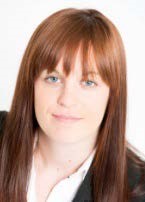 Charlotte, a qualified legal executive, supports the team with all aspects of case preparation and the day-to-day management of cases.  Charlotte is well-known for her enthusiasm and her ability to get answers to those ‘difficult’ questions. About Greenwoods Solicitors LLP London  |  Peterborough | Cambridge Greenwoods Solicitors LLP is a fast-growing regional commercial firm with an excellent reputation and a national and international client base.  We pride ourselves on delivering  a ‘City level’ of quality and responsiveness - built on high calibre lawyers, but marked by a personal approach. Our Peterborough office is served by superb transport links so is ideally situated for clients throughout the country.  Our Cambridge office is in Vision Park, Histon, just off the A14.  In London we are based in Temple – the heart of legal London. www.greenwoods.co.uk Stay in touch:                Follow us on Twitter 	 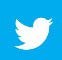               @Greenwoods_Law               Join us on LinkedIn 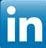 